Cotton ginners that are subject to air quality construction permit requirements under 20.2.72 NMAC - Construction Permits ("Part 2.72") have two options for filling out their permit applications.  They may choose to use the regular permit application procedures, which require an air quality dispersion modeling demonstration that the gin will meet ambient air quality standards.  Alternatively, the ginner may invoke 20.2.6 NMAC – Cotton Gins ("Part 2.66") and attach this supplemental form to their application in lieu of dispersion modeling.  Please note, however, that by invoking Part 2.66 – Cotton Gins the ginner becomes subject to all of the requirements of the regulation.  Copies of the regulation, as well as the application form for Part 2.72, may be obtained from the Air Quality Bureau at the above address and phone number, and are available at the above web site.Cotton Ginners that wish to apply for a construction permit or modification under Part 2.72 – Construction Permits using the procedures provided under Part 2.66 - Cotton Gins must:1.	 Fill in the information in Part I of this supplemental form, below.2.	Answer the questions in Part II below (note that if any of the questions are answered 'no' then the cotton gin facility will not qualify to use Part 2.66).3.	Attach: Descriptions of the measures to be taken to control fugitive dust (see descriptions under questions 7 and 8 below), and The distance calculations for question 15 below.4.	Include this supplemental form and attachments with the permit application that is required under Part 2.72 – Construction Permits (note that the air quality dispersion modeling demonstration listed in that application form is not required). Change Log – Do not submit this page with your application.If you are using a form older than the most current form posted on the website, you are required to incorporate the changes listed. Periodically, AQB will announce when older form versions will no longer be accepted.  Mail Application To:New Mexico Environment DepartmentAir Quality Bureau – Permits Section525 Camino de los Marquez, Suite 1Santa Fe, New Mexico, 87505Phone (505) 476-4300 www.env.nm.gov/air-quality/ 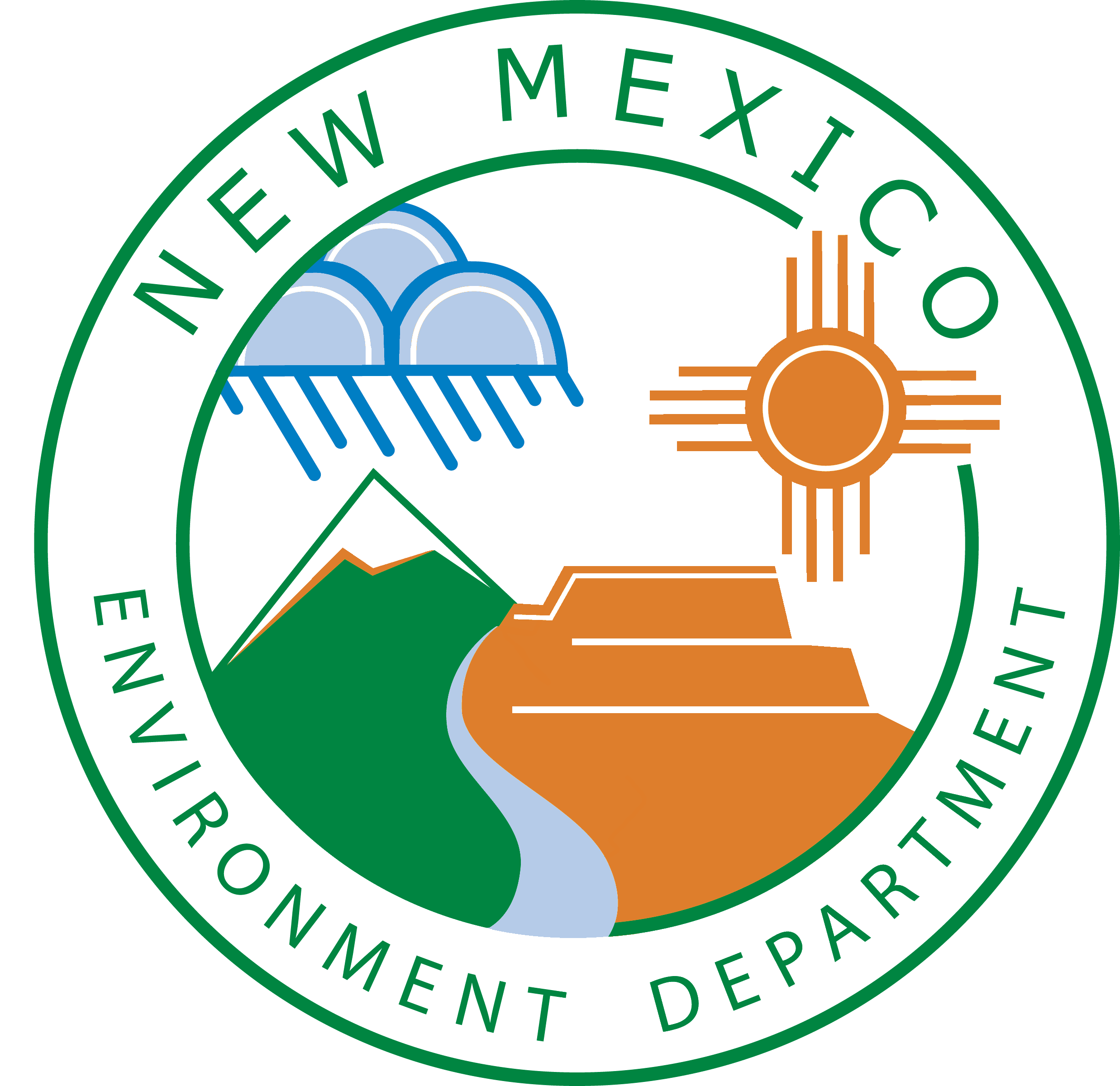 For NMED use onlyAir Quality Permit Application Supplement forCotton Gins to Construct or ModifyUnder 20.2.66 NMAC – Cotton GinsAir Quality Permit Application Supplement forCotton Gins to Construct or ModifyUnder 20.2.66 NMAC – Cotton GinsAir Quality Permit Application Supplement forCotton Gins to Construct or ModifyUnder 20.2.66 NMAC – Cotton GinsPart I: Company and Gin InformationPart I: Company and Gin InformationPart I: Company and Gin InformationPart I: Company and Gin InformationPart I: Company and Gin InformationPart I: Company and Gin Information1Company name:Company name:Company name:Date application notarized:Date application notarized:2Facility name:Facility name:Facility name:SIC code (4 digits): 0724SIC code (4 digits): 07243Company mailing address:Company mailing address:Company mailing address:Company mailing address:Company mailing address:4Facility Location:Facility Location:Facility Location:Facility Location:Facility Location:5Contact person:Contact person:Title:Title:Title:6Phone No:Fax No:Fax No:Fax No:E-mail: 7The smallest distance between the stacks/vent and the nearest property boundary:Note:  Calculations are described in question 15 below and must be attached.The smallest distance between the stacks/vent and the nearest property boundary:Note:  Calculations are described in question 15 below and must be attached.The smallest distance between the stacks/vent and the nearest property boundary:Note:  Calculations are described in question 15 below and must be attached.The smallest distance between the stacks/vent and the nearest property boundary:Note:  Calculations are described in question 15 below and must be attached.The smallest distance between the stacks/vent and the nearest property boundary:Note:  Calculations are described in question 15 below and must be attached.8The smallest distance between the gin building and the nearest property boundary:The smallest distance between the gin building and the nearest property boundary:The smallest distance between the gin building and the nearest property boundary:The smallest distance between the gin building and the nearest property boundary:The smallest distance between the gin building and the nearest property boundary:Part II: Applicability of Part 2.66 – Cotton GinsPart II: Applicability of Part 2.66 – Cotton GinsPart II: Applicability of Part 2.66 – Cotton Gins1.By using this application supplement for cotton gins I am invoking the regulation Part 2.66 - Cotton Gins, and understand that by doing so this cotton ginning facility becomes subject to that regulation.Yes    No2.The facility will emit no more than fifty (50) tons per year of any regulated air contaminant for which there is a national ambient air quality standard.  Note: Process rates must be included under Tables I-B (line 13) and VI-D of the Part 2.72 application, and emissions calculations must be included under Part IV of that application.  Emissions of TSP may be greater then 50 TPY.Yes    No3.Emission from all high pressure exhausts will be controlled by equipment of equivalent or higher control efficiency as high efficiency cyclone dust collectors (as defined in Part 2.66).  Note: Emissions control equipment must be listed in Table III-C of the Part 2.66 application.Yes    No4.Emission from all low pressure exhausts will be controlled by equipment of equivalent or higher control efficiency as screens with a mesh size of 70 by 70 or condenser drums with holes not exceeding 0.045 inches in diameter. Note: Emissions control equipment must be listed in Table III-C of the Part 2.66 application.Yes    No5.The opacity of emissions from high pressure exhausts, low pressure exhausts, and fuel burning equipment such as driers and humidifiers (but not mobile sources such as loaders, haul trucks, and other vehicles) will not exceed 20%.Yes    No6.All burr hoppers will be enclosed. Note: Emissions control equipment must be listed in Table III-C of the Part 2.66 application.Yes    No7.Measures will be taken to control fugitive dust emissions from any source, process or operation occurring within the cotton gin building to assure that no fugitive dust emissions to the outside atmosphere from any door, vent, or window are visible.  Note: A description of these measures must be attached.Yes    No8.Measures will be taken to minimize fugitive emissions from the handling, transportation or disposition of any substance or material that is likely to be scattered by the air or wind at the facility, including but not limited to materials in the gin yard and haul roads, including all open areas, right-of ways, storage piles, and vehicles at the facility.  Such measures will be sufficient to assure that no visible fugitive dust emissions generated from the property leave the property.  Note: A description of these measures must be attached.  Emissions may be controlled by watering, paving and cleaning, surfactants, or other equivalent means.Yes    No9.The posted speed limit for all vehicles on unpaved haul roads and in unpaved yard areas will be 10 miles per hour or less.Yes    No10.The facility will use only the following fuels: natural gas, liquefied petroleum gas (LPG), propane, or No. 2 diesel fuel with a sulfur content equal to or less than 0.05 percent by weight.  Note: Fuel information must be included in Part V of the Part 2.72 application.Yes    No11.All equipment will be installed, operated and maintained in such manners that permit conditions and the requirements of Part 2.66 are met.Yes    No12.The owner or operator will conduct daily visual inspection of the material handling systems for leaks, breaks or other visible signs of equipment malfunctions, and repair such leaks, breaks or malfunctions in a timely manner.Yes    No13.The owner or operator will maintain a record of the daily inspections, including any equipment malfunctions discovered and corrective action taken to repair the malfunction.Yes    No14.The distance from the cotton gin building to the property boundary will be at least ten (10) feet in all directions.  Note:  The minimum distance between the gin building and the nearest property boundary must be included in Part I above.  Yes    No15.The distance (in feet) in all directions from the cotton gin stacks and vents to the property boundary will be at least as large as the following: Distance >= 0.2385 X2 + 54.0718 X - 816.0886where X = the maximum emission rate (in lb PM10/hour) from all stacks and vents combined.Note:  Calculations must be attached.  The minimum distance between the stacks/vent and the nearest property boundary must be included in Part I above.  In addition, emissions calculations must be included under Part IV of the Part 2.72 application.Yes    No16.The distance from the cotton gin to the nearest existing state park, recreation area, or school will be at least 0.25 miles.  Yes    No17.The distance from the cotton gin to the nearest class I area will be at least three miles.Yes    NoVersion DateChanges IncorporatedApril 9, 2013Current version of this form. 